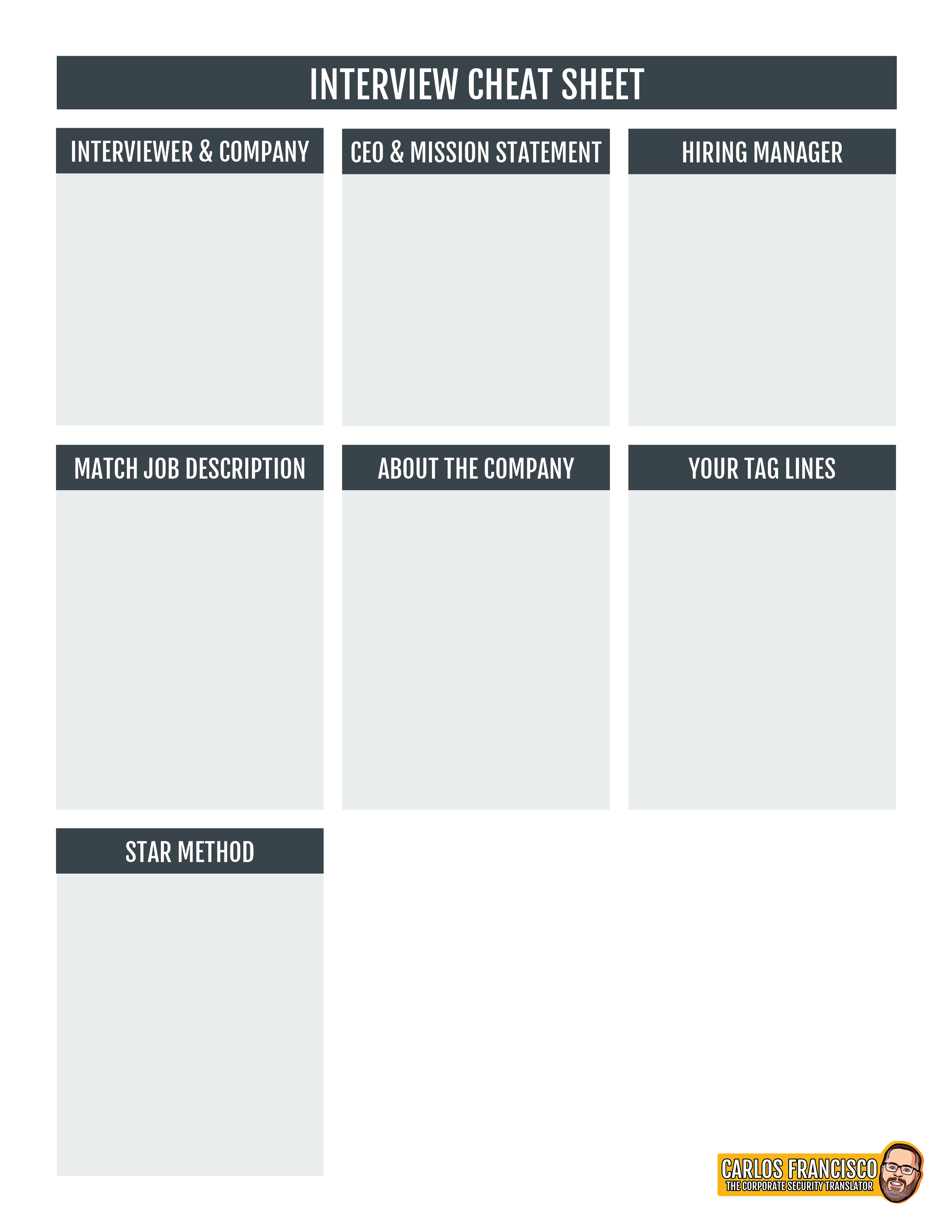 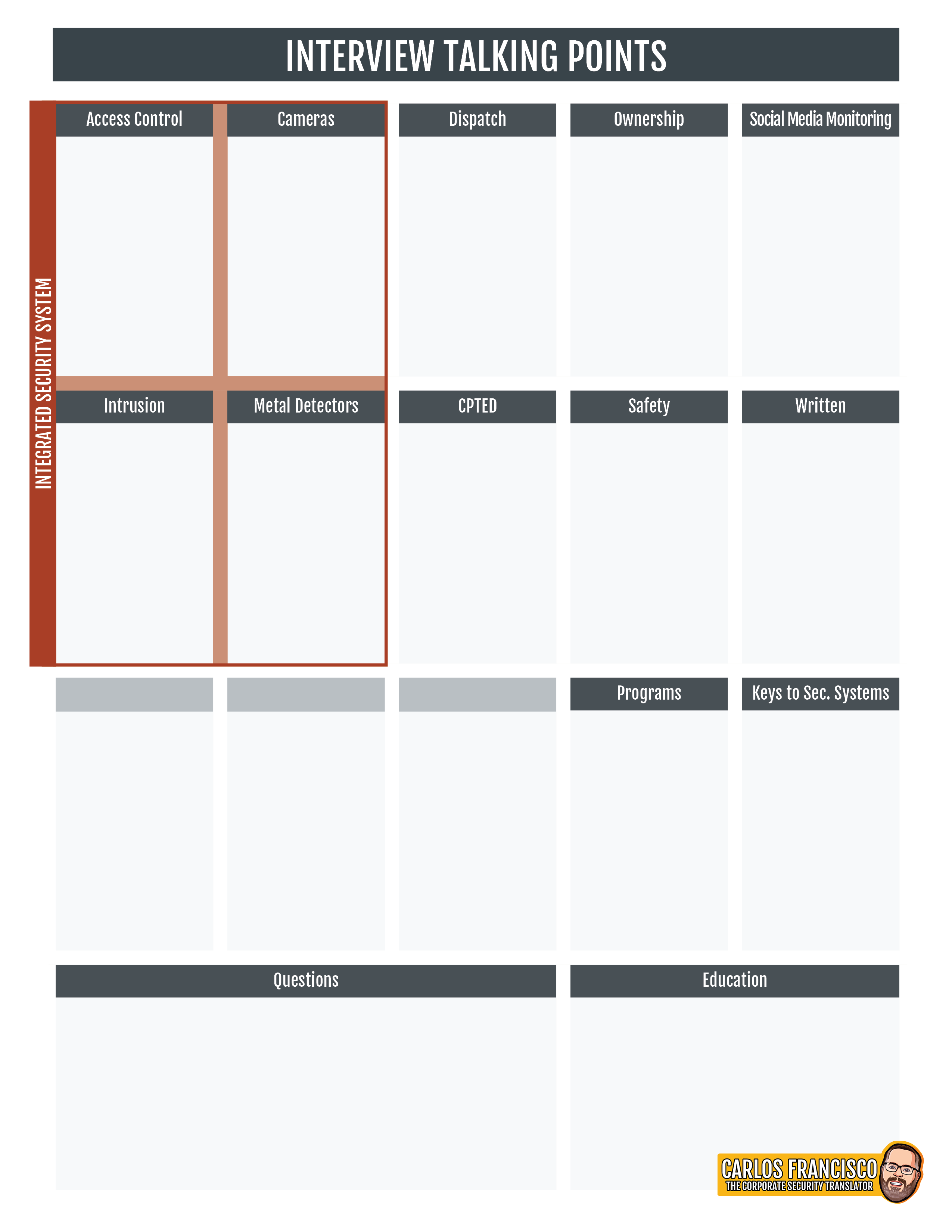 Situation:Task:Action:Result: